Look and say.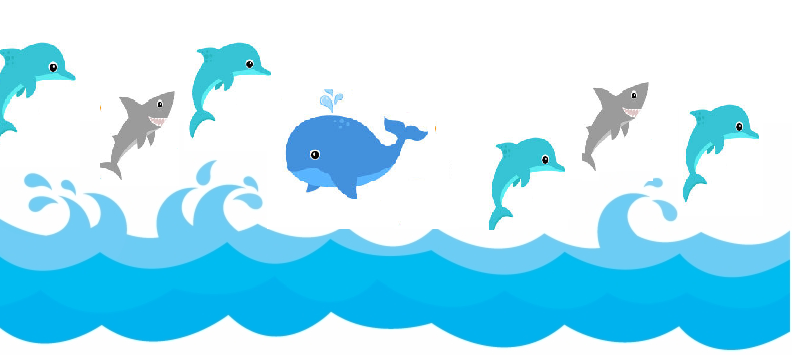 Are there two whales?Is there one shark?Are there four dolphins?Is the whale blue?Are the sharks blue?Are the dolphins yellow?Answer key:No; No; Yes; Yes; No; No.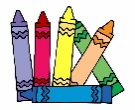 Name: ____________________________    Surname: ____________________________    Nber: ____   Grade/Class: _____Name: ____________________________    Surname: ____________________________    Nber: ____   Grade/Class: _____Name: ____________________________    Surname: ____________________________    Nber: ____   Grade/Class: _____Assessment: _____________________________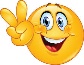 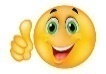 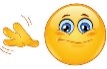 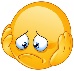 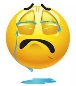 Date: ___________________________________________________    Date: ___________________________________________________    Assessment: _____________________________Teacher’s signature:___________________________Parent’s signature:___________________________